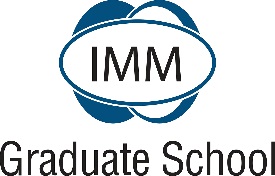 GRADUATION RSVP FORMAttention:		IMM Graduate School - Harareemail:			graduation.zim@immgsm.ac.zaPLEASE REPLY BY 23 March 2018----------------------------------------------------------------------------------------------------------------------------Student Number:	First Name:Surname:Telephone:  	Cell: 		(            ) ________________________________________ email: __________________________________________________________________Please state the following:-I will be attending the Zimbabwe graduation ceremony to be held on Friday 6 April 2017		Yes				No            * Please note that if you are unable to attend the Zimbabwe Graduation Ceremony, your certificate will be available for collection at the Zimbabwe Regional Office from the day after the graduation (during the week), up to 30 days after the graduation date, after which it will be sent to the National Office in Johannesburg for safekeeping.I hereby request tickets for the following number of guests (Please tick):-Regrettably no children under 12 years may attend. A maximum of two guests per graduate will be allowed. Please note that no change in venue is permitted after 23 March.Should you RSVP and not attend the graduation, a charge of $15 dollars will be levied before you can collect your certificate. This is due to the catering costs for numbers that we are required to pay prior to the graduation.Signature: ___________________________________1 Guest2 Guests